Factors Affecting the Productive Parameters of Dairy Cattle at Gaibandha Sadar in Gaibandha District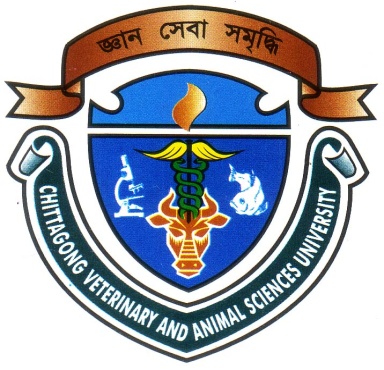 Report Presented in Partial Fulfillment of the Requirement for the Degree of Doctor of Veterinary MedicineFaculty of Veterinary MedicineChittagong Veterinary and Animal Sciences UniversityKhulshi, Chittagong-4225 January 2014Factors Affecting the Productive Parameters of Dairy Cattle at Gaibandha Sadar in Gaibandha DistrictA Production Report Submitted as per approved style and contentFaculty of Veterinary MedicineChittagong Veterinary and Animal Sciences UniversityKhulshi, Chittagong-4225 January 2014A Report Submitted byRoll no: 08/63Intern ID No: E-42Reg. No: 405Session:2007-2008….........................................Signature of AuthorMd. AnaruzzamanRoll No. 08/63Reg. No. 405Internship ID: E-42 Session: 2007-2008                                                       ….......................................Signature of SupervisorMusammet Rasheda BegumAssistant Professor(Biostatistics)Dept. of Agricultural Economics & Social SciencesChittagong Veterinary and Animal Sciences UniversityKhulshi, Chittagong – 4225